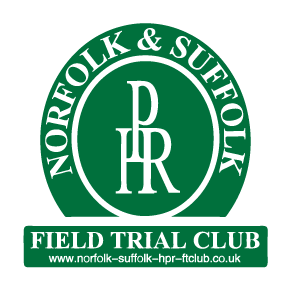 UNCLASSIFIED GUNDOG WORKING TEST TO BE HELD ON SATURDAY 11th August 2018AT HEVENINGHAM HALL, HALESWORTH, SUFFOLK IP19 0PNBy kind permission of Mr & Mrs HuntTO BE HELD UNDER NORFOLK & SUFFOLK HPR FIELD TRIAL CLUB RULES AND REGULATIONSMEET	9.00 for 9.30 start SPECIAL BEGINNERS	Judged by: Steve PleasanceOpen to all breeds of HPR. Confined to handlers and dogs that have not entered more than two KC working tests and have not won a first in Special beginners or an award in any classified class. Training and help will be given.DUMMIES	Please bring 2 marked canvas dummiesLUNCH	Please bring your own lunch and refreshmentsDIRECTIONS	SatNav postcode is IP19 0PN.  Heveningham is on the B1117 from	Halesworth off the A12 or the B1117 off the A140 at Stoke Ash, 	turn right at the White Horse PH and look for the HPR signs.ENTRY FEES	£12.00 per dog (members) 	£15.00 per dog (non-members)Cheques made payable to: Norfolk & Suffolk HPR Field Trial ClubBACS: A/C: 00838047, sort code 20-85-93 (Ref: Surname & GWT)Payment and entry forms to: Julia Tuck, 4 Whitby Avenue, Ingrave, Brentwood, Essex, CM13 3NT e.mail:  norfolkandsuffolkhprsec@gmail.comwww.norfolk-suffolk-hpr-ftclub.co.ukPLEASE OBSERVE THE FOLLOWINGNeither the Club nor the land owners can accept liability for loss, damage or injury to persons, property or dogs however caused.We operate a harsh handling rule and any person found to be harsh handling will be asked to              leave the ground and will be reported to the club committee.No bitches in season allowed on the grounds.No late arrivals will be accepted once GWT has commenced.Dogs to be on leads, except when being judged or in the exercise area.We will be holding a raffle and would be grateful for any donations.We would appreciate any offers of help on the day.  You will be rewarded with lunch and refreshments.A fun scurry will be held at during the day.  There will also be a conformation assessment.  Entry cost will be £1 per go for each class and all monies raised will be split between East Anglian Air Ambulance registered charity number 1083876 and ISCGB Rehome & Rescue.Emergency contact no: Hari 07930 637426 (please note that phone signal at the ground is poor)CAMPINGLocal sites and both will accept dogs if you wish to make a weekend of it.Haw Wood Farm Caravan Park, Hinton, Saxmundham IP17 3QTTel: 01986 784248Lonely Farm Camping and Caravan Site (ADULTS ONLY), Carlton, Saxmundham IP17 2QPTel: 01728 663416The Croft Campsite, The Green, Ubbeston, Halesworth, Suffolk IP19 0HBTel: 07542 545712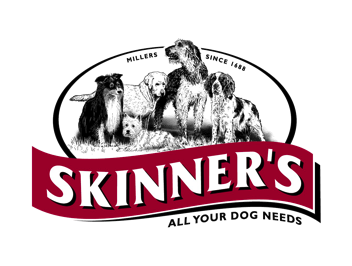 